Государственное учреждение образования«Староруднянскийдесткий сад-средняя школа Жлобинского района»Тема «Запазычаныя словы ў беларускай мове»Выполнила: Мельченко Елена Брониславовнаучитель белорусского языка и литературы, учитель высшей квалификационной категорииТэма “Запазычаныя словы ў беларускай мове” ўваходзіць у раздзел  “Лексіка. Фразеалогія”, праводзіцца ў чацвёртай чвэрці ў 5 класе. Сувязь гэтага ўрока з папярэднімі заключаецца ў тым, што вучні ўжо засвоілі такія паняцці , як лексіка, лексічнае значэнне слова. Разам з тым , урок накіраваны на засваенне новых паняццяў і ўзбагачэнне слоўнікавага запасу вучняў. У 5 класе навучаецца 10 чалавек. Клас актыўны, адкрыты да ўсяго новага і цікавага. На ўроку былі абраны элементы  і прыёмы гульнёвай тэхналогіі, развіцця крытычнага мыслення і элементы тэхналогіі Веб 2.0. Іх прымяненне садзейнічае вырашэнню важных задач: уключае  ў актыўную дзейнасць, павышае эфектыўнасць і выніковасць навучання, спрыяе ў вучняў камунікатыўнай кампетэнцыі, дазваляе выканаць на ўроку большую колькасць заданняў. Абраныя метады і сродкі навучання садзейнічаюць для вырашэння пастаўленых мэт і задач і накіраваны на прадуктыўную работу вучняў.Тэма:  Запазычаныя словы ў беларускай мовеМэты: плануецца, што вучні будуць ведаць такія паняцці, як “запазычаныя словы” і “ спрадвечна беларускія словы”;  асноўныя прыметы запазычання з розных моў; паглыбяць свой  лексічны запас.Задачы: - садзейнічаць развіццю матывацыйнай і інтэлектуальнай сфер;-садзейнічаць авалоданню вучняў асноўнымі спосабамі мысленчай дзейнасці ( пабуджаць іх рабіць вынікі, параўнанні, абагульненні);-садзейнічаць выхаванню дысціплінаванасці, самакантролю,уменню працаваць калектыўна і парна.Тэхналогія: развіццё крытычнага мыслення, Web 2.0, гульнёвая.Тып урока: вывучэнне новага матэрыялу.Формы арганізацыі: франтальная, парная , індывідуальная.Абсталяванне: мульціборд, “Слоўнік іншамоўных слоў” А.М.Булыкі,  “Тлумачальны слоўнік”, ліст з вершам П.Панчанкі “Усе сыны ўсіх народаў”,вучэбны дапаможнік, памяткі, карткі з заданнямі.Ход урокаI. Арганізацыйны момант.Настаўнік дзеліцца з вучнямі сваім добрым настроем і ўсмешкай. Кожны вучань у сваю чаргу дзеліцца ўсмешкай з суседам.II. Вызначэнне тэмы ўрока.Прыём “ Здзіўляй”Настаўнік. Вы звярнулі ўвагу, што сення на ўрок я прыйшла , трымаючы ў руцэ кошык, з  яркімі і салодкімі фруктамі. Так, гэта апельсін. А ці ведаеце вы з якой мовы прыйшла да нас назва гэтага фрукта? (адказы дзяцей). Слова  “апельсін “ прыйшло да нас з Нідэрландаў. А якога колеру наш апельсін? Так, аранжавы.  Гэта слова прыйшло ў нашу мову з Англіі.Такім чынам, мы кожны дзень у сваім маўленні выкарыстоўваем словы, якія прыйшлі да нас з іншых моў, часам самі аб гэтым не ведаем.Настаўнік. А чаму, як вы лічыце, словы з адной мовы “прыходзяць”  у іншую мову? (вучні выказваюць свае меркаванні). Можа, вы здагадаліся, якая сёння тэма нашага ўрока? (адказы вучняў).Настаўнік. Мы працягваем з вамі вандраваць па цудоўнай краіне Лексіка. І сёння мы зробім прыпынак на станцыі пад назвай Запазычаныя словы ў беларускай мове (запіс даты і тэмы ў сшытак; вучні вызначаюць мэты, якія павінны дасягнуць на ўроку, настаўнік падводзіць вынік).III. Актуалізацыя ведаў.Прыём  “Да ці не”(дадатак 1) (праца на мульцібордзе з выкарыстаннем  сервісаў Web 2.0. у праграме Wordwall).1. Лексіка – гэта ўсе словы беларускай мовы .(Да)2.Словы, якія маюць супрацьлеглае значэнне, называюцца амонімамі.(Не)3. Словы, якія маюць адно лексічнае значэнне, называюцца адназначнымі. (Да)4.Мяцеліца, завіруха, завея – гэта сінонімы.(Да)5.Словы, якія ўжываюцца жыхарамі пэўнай мясцовасці – гэта прафесійныя тэрміны .(Не)6.Лёгкі – цяжкі; высокі – нізкі; доўгі – кароткі – гэта антонімы.(Да)7.Фразеалагізмы – гэта словы з пераносным значэннем .(Не)8. Новыя словы ў мове называюцца неалагізмы. (Да)9. Кальчуга, лучнікі, шабля – гэта ўстарэлыя словы . (Да)10. Дыялектныя словы  – гэта словы, якія выкарыстоўваюцца людзьмі той ці іншай прафесіі. (Не)IV.Інфармацыйна – пошукавы этап (праца ў парах)1.Слова настаўніка. А мы працягваем вандраванне па краіне Лексіка. Беларуская мова стваралася і развівалася на працягу многіх стагоддзяў. У нашай мове ёсць словы , якія спрадвеку існуюць  у беларускай мове. І называюць іх спрадвечна беларускімі. А ёсць словы, якія прыйшлі ў беларускую мову з іншых моў. Іх называюць запазычанымі. ( Вучні самастойна працуюць з тэарэтычным матэрыялам падручніка : старонка 114, правіла).Заданне. Перад вучнямі ляжаць карткі са словамі. Словы трэба размеркаваць у два слупкі: на спрадвечна беларускія і запазычаныя. Словы: бусел, сястра, вецер, біялогія, пюрэ, красавік, фантазія, эпідэмія, дзеці, ліміт, сасна, страус, маці, тэма, каталог, антракт. (Вучні працуюць, настаўнік правярае, заўважае памылкі).2. Праца з памяткай  (дадатак 1)“ Прыметы запазычаных слоў ” (праца ў парах).Настаўнік. Паважаныя лексіколагі, у вас сустракаюцца памылкі  ў размеркаванні слоў у патрэбныя слупкі. Магчыма, гэта таму, што вы не ведаеце прымет, па якіх адрозніваюцца запазычаныя словы ад спрадвечна беларускіх (калектыўна ўспамінаем асаблівасці беларускай мовы: дзеканне, цеканне, аканне, яканне, ў і інш). Заданне.Прапаную вам звярнуцца да памяткі  “ Прыметы запазычаных слоў”(дадатак 2), падкрэсліць у сваіх словах прыметы запазычаных слоў  і выправіць  памылкі. (Вучні працуюць з памяткай  і выпраўляюць памылкі: пераносяць словы ў правільны слупок. Калектыўная праверка з тлумачэннем).3. Праца са слоўнікамі ( у парах)Настаўнік. Паважаныя лексіколагі, у заданні сустрэліся незразумелыя вам словы. Адкажыце, а дзе мы можам даведацца пра лексічнае значэнне слова і з якой мовы да нас слова прыйшло? ( вучні адказваюць; знаёмства са слоўнікамі).Заданне. Кожная пара атрымлівае слова з папярэдняга задання і знаходзіць яго лексічнае значэнне ў слоўніку: антракт, ліміт, каталог, эпідэмія. Складаюць сказ з любым словам,падкрэсліваюць граматычную аснову. (Праверка)V. Фізкультхвілінка.VI. Трэніровачна – карэкцыйны этап1. Лінгвістычная задача ( праца ў парах).Настаўнік. Запазычаныя словы прыйшлі да нас з Францыі, Італіі, Украіны, Іспаніі і іншых краін. Слова “ аква” - па – лацінску вада. Заданне. Прыдумайце як мага больш слоў з першай часткай аква.2. Гульня “ Знайдзі пару”(дадатак 3)  ( праца на мульцібордзе з выкарыстаннем  сервісаў Web 2.0. у праграме LeaningApps).Вучні павінны злучыць запазычаныя словы з беларускімі адпаведнікамі. Запазычаныя: флора, фаўна, аргумент,фантазія, дыспут, дэкада, інтэрв’ю, мантаж, фальш, рубрыка, арфаграфія. Беларускія: зборка, раслінны свет, правапіс, уяўленне, жывёльны свет, раздзел, спрэчка, дзесяць дзён, размова, падман. Франтальная гутарка: як называюцца словы, якія пішуцца і вымаўляюцца  па – рознаму, але маюць аднолькавае лексічнае значэнне?(сінонімы).Заданне. Скласці і запісаць 2 сказы з любымі двума запазычанымі словамі.3. Гульня “ Слова = краіна”(дадатак 4) ( праца на мульцібордзе з выкарыстаннем сервісаў Web 2.0. у праграме LeaningApps)Вучні павінны прымацаваць слова( апельсін, рататуй, сушы, боршч, спагеці, сэндвіч, піца), якое, на іх думку, адпавядае  дадзенай краіне: Францыя, Японія, Украіна, Германія, Нідэрланды, ІталіяНастаўнік тлумачыць значэнне слова рататуй ( прыгатаванае рагу з агародніны).4. Арфаграфічная хвілінка. Прыём “ Дыктант значэнняў”. Вучні павінны пазнаць слова па яго лексічным значэнні, запісаць і растлумачыць правапіс арфаграмы ( у- ў)( адзін вучань каля дошкі).А. Цыркавы артыст  - комік( клоўн).Б.  Вялікая птушка, якая жыве ў Аўстраліі ( страус)В. Яркая сцэнічнае відовішча з удзелам артыстаў цырка або эстрады ( шоу).Г. Жыдкая вострая або саленая прыправа для ежы ( соус).Д. Шкляная ёмкасць з вадой для хатніх рыбак ( акварыум).Е. Жывёльны свет ( фаўна)5. Творчае заданне  ( лісты з заданнем на кожнай парце) Прыём “Карэктар” ( работа ў парах)Настаўнік. Сёння я атрымала ліст ад студэнта, які вучыцца ў іншай краіне. Давайце  прачытаем ліст і заменім няўдала ўжытыя запазычаныя словы на беларускія. Хэллоў (добры дзень), мае родныя. Мне вельмі сумна без вас.  Я часта ўспамінаю сваё дзяцінства і сябе мініяцюрным ( маленькім). У нашай сям’і панавалі згода і павага і ніколі не было дыспутаў (спрэчак). Хутка я прыеду на Радзіму і ў нас будзе доўгае інтэрв’ю  ( размова) за чашкай кавы.Настаўнік. Зрабіце вынік: ці заўсёды мы павінны ўжываць запазычаныя словы?  А што будзе з нашай мовай, калі мы ўсе словы заменім на запазычаныя? ( вучні робяць вынік, што ў нашай мове ёсць свае родныя, даўно абжытыя словы для абазначэння розных паняццяў, і мы павінны зберагчы і захаваць  гэты моўны скарб).Настаўнік. Вядомы беларускі паэт П. Панчанка таксама ў сваім вершы выказвае заклапочанасць лёсам роднай мовы (ліст з вершам ляжыць на кожнай парце).Усе сыны ўсіх народаўНа памяць помняць родны верш.І ганарацца песняй роднай, З якой з калыскі ты жывеш…Мілей мне “кнігаўка“, чым “чыбіс”,Бо голас кнігаўкі ў душы.І бульбу смажаную чыпсамТы зваць па модзе не спяшы.І я на “клюкву” “журавіны”Не прамяняю, не аддам.І светлы край наш жураўліныЯ дзецям ціха перадам.VII. Рэфлексія.Якую тэму вывучалі сёння на ўроку?Што даведаліся пра запазычаныя і спрадвечна беларускія словы?Чаму навучыліся на ўроку?Ці дасягнулі мэт, якія ставілі ў пачатку ўрока?Як вы ацэньваеце сваю працу? Выберыце фразеалагізмы, якія вам падыходзяць: біў баклуші; працаваў да сёмага поту; заблудзіўся ў трох соснах.Настаўнік. Вы сёння працавалі сумленна, добра і актыўна. І кожнаму з вас хачу даць гэты маленькісонечны апельсін, як напамін аб сённяшнім уроку. І спадзяюся, што добры настрой, які вы падаравалі адзін аднаму ў пачатку урока, застанецца з вамі на ўвесь дзень.VIII. Выстаўленне і каменціраванне адзнак.IX. Дамашняе заданне. & 31, пр. 236 ; выпісаць са слоўніка 5 запазычаных слоў, растлумачыць лексічнае значэнне , скласці з імі сказы( павышаны ўзровень)Дадатак 1. “Да ці не”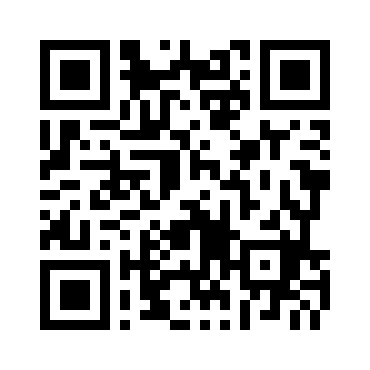 https://wordwall.net/ru/resource/7821188Дадатак 2. Памятка “Прыметы запазычаных слоў”Дадатак 3. Гульня “ Знайдзі пару”  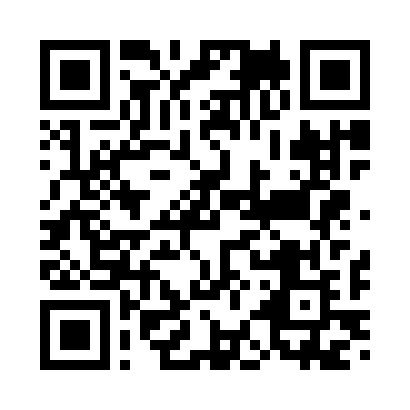 https://learningapps.org/watch?v=pma15f27521Дадатак 4. “Слова = краіна”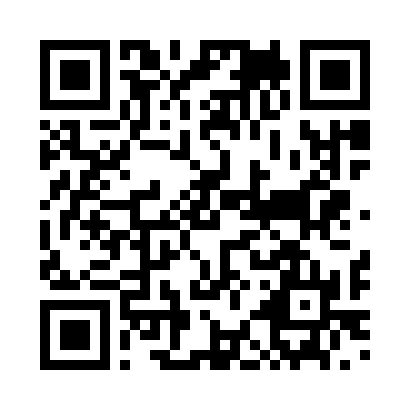 https://learningapps.org/watch?v=piwmexh4t21Заявкана участие в конкурсе видеоуроковпо учебным предметам «Белорусский язык», «Белорусская литература»на тему «Как 45 минут пролетают за  5: лучшие уроки на конкретном примере»Дата 09.03.2021 г.Директор         				Н.Ф.БоленковаУ слове ёсць літара   ФЦвёрдыя зычныяД,ТСпалучэнніІё,ыё,ія,ыя,эаСпалучэннібю,пю,вю,мю,лю,фюСпалучэнніГе,ке,хеСпалучэнні літар у канцы слова…ум, …ус…ант, …энт (ент), …ураЧасткі аква,аўта,фон,бія,геаФарбаШафаФасоляДэтальМедыцынаТыгрБіялогіяРадыёТэорыяБюроПюрэМюсліКефірГектарСхемаСтраусЭлементДэсантАкварыумГеграфіяАўтамабільФамилия, имя, отчество учителяМельченко Елена БрониславовнаДолжностьучительКвалификационная категориявысшаяМесто работыГосударственное учреждение образования «Староруднянский детский сад-средняя школа Жлобинского района»Контактный телефон участника+375293896953Электронный адрес участникаe-gartsuev@mail.ru